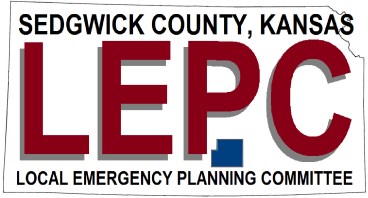 Meeting Locations 2021February 18th  	2pmhttps://us02web.zoom.us/j/87204847573Dial by your location:  1-346-248-7799 Meeting ID: 872 0484 7573** Presenter Chance Hayes NOAAMay 20th  	2pmhttps://us02web.zoom.us/j/85220847489Dial by your location:  1-346-248- 7799 Meeting ID: 852 2084 7489**Presenter Matt Vogt Valley Center Police DepartmentAugust 19th  2pmhttps://us02web.zoom.us/j/84573049312Dial by your location:   1-346-248-7799Meeting ID: 845 7304 9312**Presenter David Byers Ardent MillsNovember 18th 2pmhttps://us02web.zoom.us/j/86938365579Dial by your location:  1-346-248-7799Meeting ID: 869 3836 5579**Presenter Daniel Fenn c3Safety  